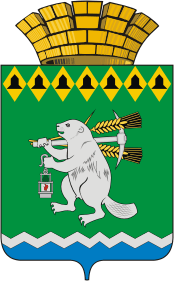 Администрация Артемовского городского округа ПОСТАНОВЛЕНИЕот 14.08.2020                                                                                            № 787-ПАОб утверждении Порядка выявления и учета мнения собственников помещений в многоквартирных домах в целях принятия решения о создании парковок общего пользования на территориях общего пользования в Артемовском городском округе в границах элемента планировочной структуры, застроенного многоквартирными домамиВ соответствии с Федеральным законом от 06 октября 2003 года               № 131-ФЗ «Об общих принципах организации местного самоуправления в Российской Федерации», частью 2 статьи 12 Федерального закона от 29 декабря 2017 года № 443-ФЗ «Об организации дорожного движения в Российской Федерации и о внесении изменений в отдельные законодательные акты Российской Федерации»,  руководствуясь статьями 30, 31 Устава Артемовского городского округа, ПОСТАНОВЛЯЮ: 1. Утвердить Порядок выявления и учета мнения собственников помещений в многоквартирных домах в целях принятия решения о создании парковок общего пользования на территориях общего пользования в Артемовском городском округе в границах элемента планировочной структуры, застроенного многоквартирными домами (Приложение).2.	Управлению по городскому хозяйству и жилью Администрации Артемовского городского округа (Миронов А. И.) обеспечить выявление и учет мнения собственников помещений в многоквартирных домах в целях принятия решения о создании парковок общего пользования на территориях общего пользования в Артемовском городском округе в границах элемента планировочной структуры, застроенного многоквартирными домами, в установленном порядке.  3. Комитету по архитектуре и градостроительству Артемовского городского округа (Булатова Н.В.) обеспечить подготовку схем размещения парковок общего пользования на основании запроса Управления по городскому хозяйству и жилью Администрации Артемовского городского округа в срок не более трех рабочих дней.4. Постановление опубликовать в газете «Артемовский рабочий» и разместить на Официальном портале правовой информации Артемовского городского округа в информационно-телекоммуникационной сети «Интернет» (www.артемовский-право.рф), на официальном сайте Артемовского городского округа в информационно-телекоммуникационной сети «Интернет».5.   Контроль за исполнением постановления возложить на заместителя главы Администрации Артемовского городского округа - начальника Управления по городскому хозяйству и жилью Администрации Артемовского городского округа Миронова А.И.   Глава Артемовского городского округа                                  А.В. СамочерновПОРЯДОК выявления и учета мнения собственников помещений в многоквартирных домах в целях принятия решения о создании парковок общего пользования на территориях общего пользования в Артемовском городском округе в границах элемента планировочной структуры, застроенного многоквартирными домамиГлава 1. Общие положения1. Настоящий Порядок разработан в соответствии с Федеральным законом от 29 декабря 2017 года № 443-ФЗ «Об организации дорожного движения в Российской Федерации и о внесении изменений в отдельные законодательные акты Российской Федерации» и регулирует порядок выявления и учета мнения собственников помещений в многоквартирных домах, расположенных на земельных участках, прилегающих к территориям общего пользования в Артемовском городском округе в границах элемента планировочной структуры, застроенного многоквартирными домами (далее - территория общего пользования), в целях принятия решений о создании парковок общего пользования на территориях общего пользования.2. Понятия, используемые в настоящем Порядке, применяются в том же значении, что и в Градостроительном кодексе Российской Федерации и Федеральном законе от 29 декабря 2017 года № 443-ФЗ «Об организации дорожного движения в Российской Федерации и о внесении изменений в отдельные законодательные акты Российской Федерации». Для целей настоящего Порядка используются понятия в следующих значениях: -   участник опроса – физическое лицо, юридическое лицо, являющиеся собственниками помещений в многоквартирном доме, включенном в перечень многоквартирных домов, и принявшие участие в опросе;          - перечень многоквартирных домов – адресный список многоквартирных домов, расположенных на земельном участке, прилегающем к территории общего пользования, на которой планируется создание парковки общего пользования;- схема размещения парковки общего пользования – документ, подготовленный на основании проектной документации и (или) технической документации, выполненный в виде схемы с текстовым описанием, с нанесением границ парковки общего пользования на территории общего пользования, с указанием ее адресной привязки, площади, вместимости (количества машино-мест).3. Положения настоящего Порядка не распространяются на правоотношения, связанные с созданием парковок общего пользования в границах земельного участка, относящегося к общему имуществу собственников помещений в многоквартирном доме.Глава 2. Выявление и учет мнения собственников помещений в многоквартирном доме4. Выявление мнения собственников помещений в многоквартирных домах, расположенных на земельных участках, прилегающих к территории общего пользования, на которой планируется создание парковки общего пользования, осуществляется Управлением по городскому хозяйству и жилью Администрации Артемовского городского округа (далее - Управление по городскому хозяйству и жилью) путем проведения опроса.5. Право участвовать в опросе имеют собственники помещений в многоквартирных домах, расположенных на земельных участках, прилегающих к территории общего пользования, на которой планируется создание парковки общего пользования.6.  Управление по городскому хозяйству и жилью направляет в Комитет по архитектуре и градостроительству Артемовского городского округа запрос о необходимости подготовки схемы размещения парковки общего пользования.7.  В целях проведения опроса Управление по городскому хозяйству и жилью не позднее 10 рабочих дней до даты начала опроса:1) издает распоряжение Управления по городскому хозяйству и жилью о проведении опроса;2) обеспечивает опубликование информации о проведении опроса для выявления и учета мнения собственников помещений в многоквартирных домах при принятии решения о создании парковки общего пользования на территории общего пользования в  газете «Артемовский рабочий», на Официальном портале правовой информации Артемовского городского округа в информационно-телекоммуникационной сети «Интернет» (www.артемовский-право.рф), на официальном сайте Артемовского городского округа в информационно-телекоммуникационной сети «Интернет»;3) обеспечивает размещение информации о проведении опроса на информационных стендах в подъездах многоквартирных домов, включенных в перечень многоквартирных домов;4)  обеспечивает распространение опросных листов по почтовым ящикам в многоквартирных домах, включенных в перечень многоквартирных домов.8. Информация о проведении опроса должна содержать:1) сведения о дате и времени начала и окончания опроса, общий срок которого не может составлять менее 20 календарных дней;2) перечень многоквартирных домов;3) схему размещения парковки общего пользования;4) опросный лист по форме согласно приложению № 1 к настоящему Порядку для заполнения в письменной форме и направления (представления) участником опроса в Управление по городскому хозяйству и жилью;5) адрес Управления по городскому хозяйству и жилью, ответственное лицо, контактный телефон, адрес электронной почты для предоставления (направления) участниками опроса опросных листов.8. Собственники помещений в многоквартирном доме принимают участие в опросе путем заполнения и направления (представления) в Управление по городскому хозяйству и жилью опросного листа на бумажном носителе либо в электронном виде по адресу, указанному в информации о проведении опроса в соответствии с подпунктом 5 пункта 7 настоящего Порядка.9. Способ направления (представления) в Управление по городскому хозяйству и жилью опросного листа выбирается собственником помещения в многоквартирном доме самостоятельно. 10. Участник опроса направляет (представляет) в Управление по городскому хозяйству и жилью опросные листы лично либо через представителя, полномочия которого оформлены в соответствии с законодательством Российской Федерации. 11. В случае если участник опроса является собственником двух и более помещений в многоквартирном доме, указанном в перечне многоквартирных домов, участник опроса направляет (представляет) в Управление по городскому хозяйству и жилью опросные листы в количестве, равном количеству помещений, собственником которых он является (1 опросный лист равен 1 помещению). 12. Управление по городскому хозяйству и жилью организует прием и регистрацию поступивших (представленных) опросных листов. 13. В течение 2 рабочих дней со дня истечения даты окончания опроса Управление по городскому хозяйству и жилью осуществляет сортировку действительных и недействительных опросных листов. Недействительными признаются опросные листы: 1) не соответствующие утвержденной форме опросного листа;           2) в которых отсутствуют сведения, указанные в форме опросного листа для заполнения;           3) содержащие сведения об участии в опросе собственников помещений в многоквартирных домах, не указанных в перечне многоквартирных домов, предусмотренном подпунктом 2 пункта 7 настоящего Порядка;          4) поступившие по истечении даты и времени окончания приема опросных листов, указанных в информации о проведении опроса.14. Управление по городскому хозяйству и жилью в течение 3 рабочих дней со дня завершения сортировки опросных листов осуществляет подсчет результатов опроса и оформляет их протоколом по форме согласно приложению № 2 к настоящему Порядку. 15. При принятии решения о создании парковки общего пользования на территории общего пользования учитывается выраженное в действительных опросных листах мнение большинства от числа лиц, принявших участие в опросе. Решение о создании парковок общего пользования принимается в случае, если по итогам опроса большинством от числа лиц, принявших участие в опросе, выражено мнение о согласии с созданием парковки общего пользования на территории общего пользования, либо в случае, когда по итогам опроса мнение о согласии с созданием парковки общего пользования на территории общего пользования и мнение о несогласии с созданием парковки общего пользования на территории общего пользования выражено равным количеством от общего числа лиц, принявших участие в опросе. 16. Решение о создании парковки общего пользования на территории общего пользования принимается на основании мотивированного заключения Управления по городскому хозяйству и жилью. Подготовку проекта постановления Администрации Артемовского городского округа о создании парковки общего пользования на территории общего пользования обеспечивает Управление по городскому хозяйству и жилью. Постановление должно содержать ссылку на мотивированное заключение Управления по городскому хозяйству и жилью, протокол итогов опроса, а также схему размещения парковки общего пользования.17. Управление по городскому хозяйству и жилью в срок, не превышающий одного рабочего дня, направляет копию постановления Администрации Артемовского городского округа о создании парковки общего пользования на территории общего пользования в Муниципальное казенное учреждение Артемовского городского округа «Жилкомстрой» для включения в план строительства объектов и дальнейшего финансирования изыскательских, проектных и строительных работ.Приложение  1к Порядку выявления и учета мнения                                                           собственников помещений в многоквартирных домах в целях принятия решения о создании парковок общего пользования на территориях общего пользования в границах элемента планировочной структуры, застроенного многоквартирными домами ОПРОСНЫЙ ЛИСТвыявления мнения собственников помещений в многоквартирном доме № _______по ул._______________________________в ______________________________________                                                                     (наименование населенного пункта )Артемовского района Свердловской области,расположенном на земельном участке, прилегающем к территории общего пользования, на которой планируется создание парковки общего пользованияПожалуйста,  заполните  и направьте данную форму в Управление по городскому хозяйству и жилью Администрации Артемовского городского округа по адресу: 623780 Свердловская область, г. Артемовский, пл. Советов, д. 3,  либо по электронной почте (ugh.art96@mail.ru)  не позднее "___" __________ 20__ г.   _____________________________________________________________________________,    (Ф.И.О. <*> гражданина либо наименование юридического лица - собственника помещения) являющийся(щаяся) собственником помещения  __________________________________,                                                                                               (жилого/нежилого) расположенного по адресу: _____________________________________________________на основании_______________________________________________________________                                                              (сведения о правоустанавливающем документе)выданного "___" _______________ г. ________________________________________________________________________________________________________________________.                                              (кем и когда выдан правоустанавливающий документ)    * Представитель собственника по доверенности N _______________ от "___" 20__ г. _____________________________________________________________________________                   (Ф.И.О. <*> уполномоченного представителя)Номер контактного телефона либо  адрес электронной почты  (при наличии)_______________________________________________.    Подпись __________________                     "___" __________ 20__ г.    Я, ____________________________________________________________________                          (Ф.И.О. <*> гражданина)даю  свое согласие на обработку моих персональных данных в целях проведения настоящего опроса в соответствии с Федеральным законом Российской Федерации           от 27.07.2006 № 152-ФЗ  «О персональных данных».    Подпись __________________                                             "___" __________ 20__ г.--------------------------------Примечание: <*> - отчество указывается при наличии.Приложение  № 2к Порядку выявления и учета мнения                                                           собственников помещений в многоквартирных домах в целях принятия решения о создании парковок общего пользования на территориях общего пользования в границах элемента планировочной структуры, застроенного многоквартирными домами               УТВЕРЖДАЮ:                                                                                                             Заместитель главы Администрации                                                                                                              Артемовского городского округа -                                                                                                            начальник Управления по городскому                                                                                                    хозяйству и жилью Администрации                                                                                                 Артемовского городского округа                                                                                                ___________________________________                                                                                                                                     (Ф.И.О. <*>, должность)                                         "___" __________ 20__ г.ПРОТОКОЛрезультатов опроса собственников помещений в многоквартирныхдомах, расположенных на земельных участках, прилегающихк территории общего пользования в границах элементапланировочной структуры, на которой планируется созданиепарковки общего пользованияг. Артемовский                                                                                          "___" __________ 20__ г.    В  период с "___" ______________ г. по "___" ______________ г. проведен опрос   о   создании  парковки  общего  пользования  на  территории  общего пользования  в  границах  элемента  планировочной  структуры,  застроенного многоквартирными  домами, расположенными на земельных участках, прилегающих к территории общего пользования в ______________________________  Артемовского городского округа.                   (наименование населенного пункта )    1. Перечень многоквартирных домов (число участников опроса) ________     __________________________________________________________   цифрами (прописью)    2. Число недействительных опросных листов                   цифрами (прописью)    3. Число действительных опросных листов                       цифрами (прописью)    4. Число участников, ответивших "за"                                цифрами (прописью)    5. Число участников, ответивших "против"                       цифрами (прописью)Лицо, осуществившее подсчет результатов опроса                                        _______________________________________                           _____________________              (Ф.И.О. <*>)                                                                             (подпись)Протокол подписан  "___" __________ 20__ года в ______ часов ______ минут.Примечание: <*> - отчество указывается при наличии.Приложение к постановлению                                                                                                  Администрации Артемовского                                                                    городского округа                                                                                                  от 14.08.2020 № 787-ПАСодержание вопросаЗаПротив123Создание парковки общего пользования на территории общего пользования, прилегающей к земельному участку, на котором расположен многоквартирный дом № ________ по ул. ___________________________________________ в _______________________________________________                      (наименование населенного пункта)